Kaitstava territooriumi pindala Eestis 31.12.2013 seisugaAnalüüs on teostatud järgmiste Looduskaitseseaduse alusel kaitse alla võetud objektidega: kaitsealad, hoiualad, kohaliku omavalitsuse objektid, püsielupaigad ja üksikobjektid (koos piiranguvööndiga).Juuresolevas tabelis on ära toodud maismaa pindala maakonniti.Kaitstavat territooriumi on 18% maismaast1.Territoriaalmerest2 on kaitse all 27%Suured järved on kaitse all 44% ulatuses3Kogu vee-alast4 (meri+suured järved) on kaitse all 757754 ha ehk 28%Kaitsealust pinda on Eestis kokku 1548124 ha, see on 22% Eesti pindalast5 (koos territoriaalmerega)Märkused1 maakondade pindalade summa on 4348150 ha (allikas: Maaamet jaanuar 2013)2 territoriaalmere pindala on 2518780 ha (allikas: Maaamet jaanuar 2013)3 suurte järvede pindala on 185305 ha (allikas: Maaamet jaanuar 2013)4 veeala on Peipsi- ja Lämmijärv, Võrtsjärv ning Läänemeri, veeala pindala on 251878 ha (allikas Maaamet jaanuar 2013);5 Eesti kogupindala (maismaa ja vee-ala kokku) on 4522763 ha (allikas: Maaamet jaanuar 2013);NB! Omavahel kattuvate objektide ülekatted on eelnevalt eemaldatud. Muudatusena on pindalad nüüdsest arvutatud MapInfo programmis cartesiani valemiga.Joonis 1. Kaitstava territooriumi pindala maakonniti. 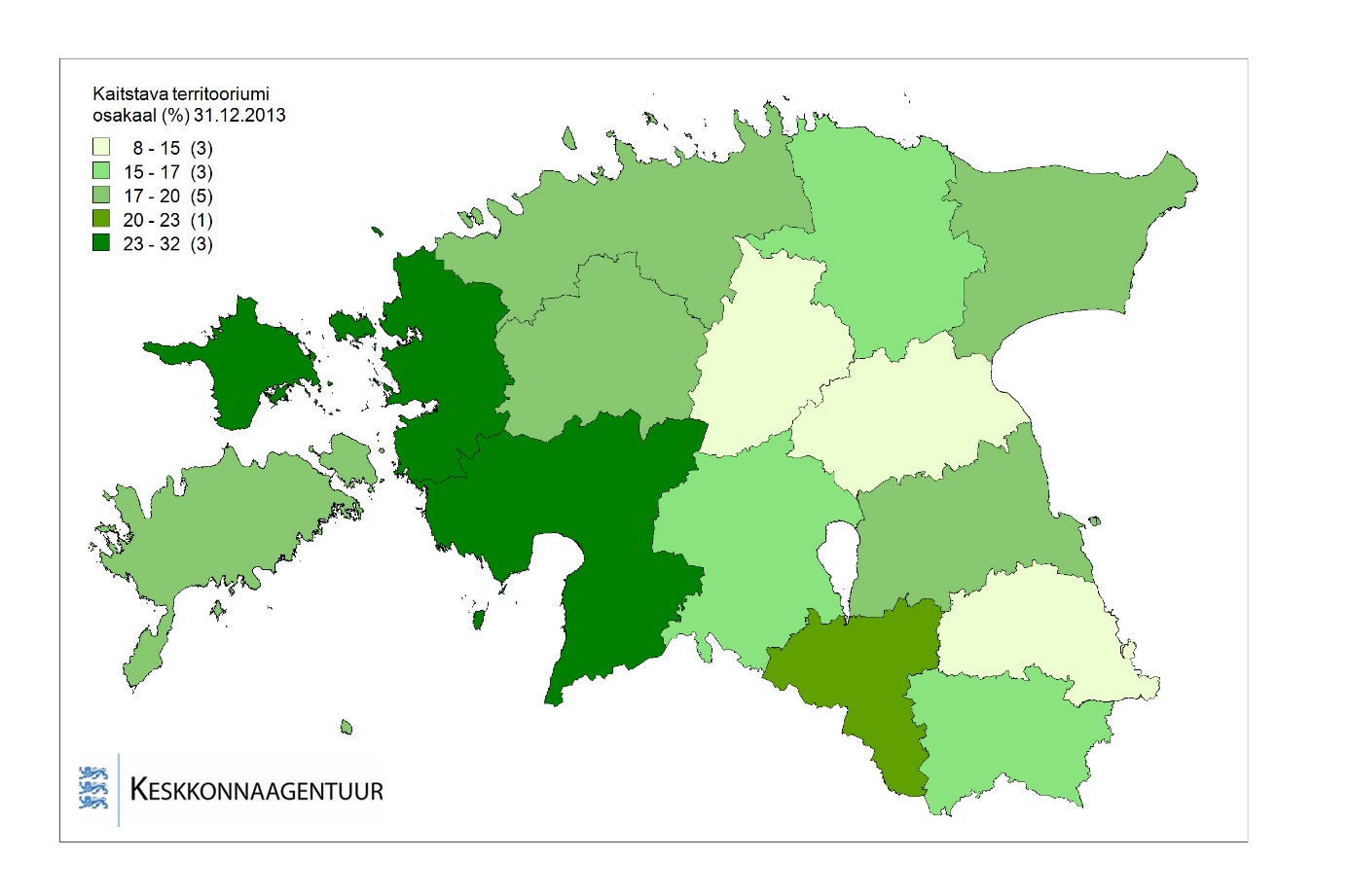 MaakondKaitstava territooriumi pindala (ha)% maakonna pindalastHarjumaa8119519Hiiumaa2422024Ida-Virumaa5871917Jõgevamaa3436013Järvamaa3400414Läänemaa7605832Lääne-Virumaa5443015Põlvamaa189069Pärnumaa11576224Raplamaa5624319Saaremaa5418019Tartumaa5134717Valgamaa4171320Viljandimaa5225815Võrumaa3697416kokku maismaa79036918